Norfolk SEN Network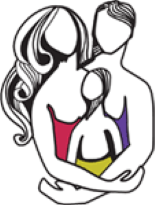 Registered Charity no.1044353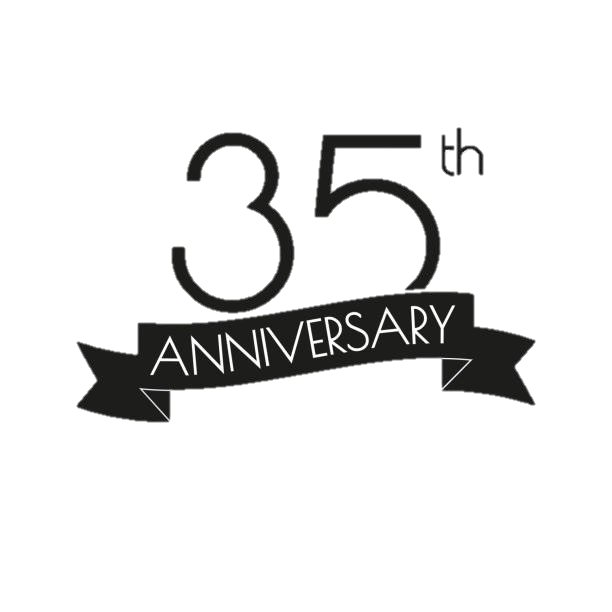 AGMDate: Thursday 9th March 2023Time: 11.30am – 1.30pmPlace: The PavilionGreen Lane West, RackheathNR13 6LT11.30am - Arrival & RefreshmentsPresentation of NSENN Annual Report and Account12 NoonSpeakers: Samantha McCallum and Amanda Walsh - Senior Advisors from SEND Statutory Operations, Education High Needs SEND Service, Children’s Services, Norfolk County Council - will be talking about working with SEND in schools.12.30pm – 1pm1pm General Discussion1.30pm CloseTo book a place call us on: 01603 300178Or email us at: norfolksennetwork@hotmail.co.uk